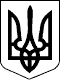 ВЕЛИКОСЕВЕРИНІВСЬКА СІЛЬСЬКА РАДА
КРОПИВНИЦЬКОГО РАЙОНУ КІРОВОГРАДСЬКОЇ ОБЛАСТІСЬОМА СЕСІЯ ВОСЬМОГО СКЛИКАННЯРІШЕННЯвід  « » травня 2021 року                                                                     № с. Велика СеверинкаПро внесення змін до РегламентуВеликосеверинівської сільської радиКеруючись частиною 13 статті 46, статтею 591 Закону України «Про місцеве самоврядування в Україні»,       СІЛЬСЬКА РАДА ВИРІШИЛА :1.Внести зміни до статті 64 Регламенту Великосеверинівської сільської ради, а саме: частину другу та частину третю статті 64 викласти в новій редакції (додається).2.Внести зміни до статті 65 Регламенту Великосеверинівської сільської ради, а саме: частину першу статті 65 викласти в новій редакції (додається).3.Контроль за виконанням даного рішення покласти на постійну комісію з питань регламенту, законності, депутатської  діяльності, етики та  запобігання  корупції Великосеверинівської сільської ради.Сільський голова 						Сергій ЛЕВЧЕНКОДодаток  до рішення     сесії Великосеверинівської      сільської ради«  » травня 2021   № ______п.3 стаття 64. Прийняття радою рішень (в новій редакції)Рішення ради приймається після обговорення на її пленарному засіданні сільським головою та більшістю депутатів від загального складу ради, крім випадків голосування з процедурних питань, визначених цим Регламентом. При встановленні результатів голосування до загального складу сільської ради враховується голос сільського голови, якщо він бере участь у пленарному засіданні.Сільський голова, секретар, депутат сільської ради, публічно повідомляє про конфлікт інтересів, який виник під час участі у засіданні ради, відповідному колегіальному органу та не бере участі у розгляді, підготовці та прийнятті рішень відповідним колегіальним органом.В разі неучасть у голосуванні сільського голови, секретаря, депутата сільської ради призведе до втрати повноважності відповідної ради, особи, у яких наявний конфлікт інтересів, беруть участь у прийнятті радою рішення, за умови публічного самостійного повідомлення про конфлікт інтересів під час засідання колегіального органу.Повідомлення про конфлікт інтересів на засіданні ради, обов’язково вноситься до протоколу.______________Додаток  до рішення     сесії Великосеверинівської      сільської ради«  » травня 2021  № ______п.1 стаття 65. Відкрите голосування (в новій редакції)Для прийняття рішень, з’ясування волевиявлення сільського голови та депутатів ради на пленарних засіданнях ради проводиться відкрите поіменне голосування. Відкрите голосування здійснюється лічильною комісією, утвореною у встановленому порядку та вноситься до протоколу поіменного голосування.____________ВЕЛИКОСЕВЕРИНІВСЬКА СІЛЬСЬКА РАДА
КРОПИВНИЦЬКОГО РАЙОНУ КІРОВОГРАДСЬКОЇ ОБЛАСТІСЬОМА СЕСІЯ ВОСЬМОГО СКЛИКАННЯРІШЕННЯвід  « » травня  2021 року                                                                     № с. Велика СеверинкаПро внесення змін до Положення про постійні комісії Великосеверинівської сільської радиКеруючись статтею 47Закону України «Про місцеве самоврядування в Україні»,СІЛЬСЬКА РАДА ВИРІШИЛА :1.Внести зміни до частини 3 Положення про постійні комісії Великосеверинівської сільської ради, а саме: виключити пункт 3.9. «Усі питання, які виносяться на розгляд сесії, попередньо обов’язково розглядаються профільною постійною комісією».2.Контроль за виконанням даного рішення покласти на постійну комісію з питань регламенту, законності, депутатської  діяльності, етики та  запобігання  корупції Великосеверинівської сільської ради.Сільський голова 						Сергій ЛЕВЧЕНКОВЕЛИКОСЕВЕРИНІВСЬКА СІЛЬСЬКА РАДА
КРОПИВНИЦЬКОГО РАЙОНУ КІРОВОГРАДСЬКОЇ ОБЛАСТІСЬОМА СЕСІЯ ВОСЬМОГО СКЛИКАННЯРІШЕННЯвід  « » травня  2021 року                                                                     № с. Велика СеверинкаПро створення тимчасової депутатськоїкомісіїКеруючись пунктом 1 підпунктом 2 статті 26 Закону України «Про місцеве самоврядування в Україні», з метою вивчення питання щодо прийняття КНП КРР «Кропивницька ЦРЛ», з цілісним майновим комплексом та для подальшого надання вторинної медичної допомоги населенню,СІЛЬСЬКА РАДА ВИРІШИЛА :1.Створити тимчасову депутатську комісію з питань  доцільності прийняття КНП КРР «Кропивницька ЦРЛ», з цілісним майновим комплексом, до спільної комунальної власності Великосеверинівської, Аджамської, Катеринівської, Соколівської, Первозванівської територіальних громад.2.Затвердити персональний склад комісії з питань  доцільності прийняття КНП КРР «Кропивницька ЦРЛ», з цілісним майновим комплексом, до спільної комунальної власності Великосеверинівської, Аджамської, Катеринівської, Соколівської, Первозванівської територіальних громад (додається).3.Контроль за виконанням даного рішення покласти на постійну комісію з питань регламенту, законності, депутатської  діяльності, етики та  запобігання  корупції Великосеверинівської сільської ради.Сільський голова 						Сергій ЛЕВЧЕНКОДодаток  до рішення     сесії Великосеверинівської      сільської ради«» травня 2021  № __ПЕРСОНАЛЬНИЙ СКЛАД КОМІСІЇз питань  доцільності прийняття КНП КРР «Кропивницька ЦРЛ», з цілісним майновим комплексом, до спільної комунальної власності Великосеверинівської, Аджамської, Катеринівської, Соколівської, Первозванівської територіальних громад______________СЕМЕНЯКА Ігор МиколайовичЄВЧИКВолодимир ВасильовичСАЛОВ Сергій ВіталійовичКУЛИК Віктор ОлександровичГЕРАСИМОВАОльга ОлексіївнаСОКОЛЕНКОНаталія ПетрівнаОЛІЙНИК Алевтина Володимирівнадепутат Великосеверинівської сільської радидепутат Великосеверинівської сільської радидепутат Великосеверинівської сільської радидепутат Великосеверинівської сільської радидепутат Великосеверинівської сільської радизавідувач Созонівської лікарської амбулаторії загальної практики-сімейної медицини (за згодою)завідувач Великосеверинівської лікарської амбулаторії загальної практики-сімейної медицини (за згодою)